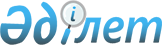 Қазақстан Республикасы Үкіметінің 2002 жылғы 10 желтоқсандағы N 1295 қаулысына өзгеріс пен толықтырулар енгізу туралы
					
			Күшін жойған
			
			
		
					Қазақстан Республикасы Үкіметінің 2007 жылығы 13 маусымдығы N 488 Қаулысы. Күші жойылды - Қазақстан Республикасы Үкiметiнiң 2015 жылғы 31 қазандағы № 870 қаулысымен      Ескерту. Күші жойылды - ҚР Үкiметiнiң 31.10.2015 № 870 (алғашқы ресми жарияланған күнiнен кейін күнтiзбелiк он күн өткен соң қолданысқа енгiзіледі) қаулысымен.      "Өсімдіктер карантині туралы" Қазақстан Республикасының 1999 жылғы 11 ақпандағы  Заңына  сәйкес Қазақстан Республикасының Үкіметі  ҚАУЛЫ ЕТЕДІ : 

      1. "Карантиндік объектілер және ерекше қауіпті зиянды организмдер тізбелерін бекіту туралы" Қазақстан Республикасы Үкіметінің 2002 жылғы 10 желтоқсандағы N 1295  қаулысына  (Қазақстан Республикасының ПҮАЖ-ы, 2002 ж., N 44, 440-құжат) мынадай өзгеріс пен толықтырулар енгізілсін: 

      көрсетілген қаулымен бекітілген қарсы күрес жүргізу ісі республикалық бюджет қаражаты есебінен жүзеге асырылатын карантиндік объектілер тізбесінде: 

      "Қазақстан Республикасының аумағында жоқ карантиндік маңызы бар, өсімдіктер зиянкестері, ауруларын қоздырғыштар және арамшөптер" деген бөлімдегі»"А.Өсімдіктер зиянкестері" деген ішкі бөлімде: 

      "Lymantria dispar L.(аsіаn rасе)" деген жол алынып тасталсын; 

      мынадай мазмұндағы жолдармен толықтырылсын: 

      "Dendroctonus micans (Кugelman) 

      Dendrolimus sibiricus Tschetw 

      Monochamus urussovi Fisch. 

      Monochamus sutot L 

      Monochamus galloprovincialis Oliv 

      Monochamus saltuarius Gebl."; 

      "Қазақстан Республикасының аумағында таралуы шектелген карантиндік объектілер" деген бөлімде "А.Өсімдіктер зиянкестері" деген ішкі бөлім мынадай мазмұндағы жолдармен толықтырылсын: 

      "Lymantria dispra (аsіаn rасе) 

      Myiopardalis pardalina". 

      2. Осы қаулы қол қойылған күннен бастап қолданысқа енгізілді.        Қазақстан Республикасының 

      Премьер-Министрі 
					© 2012. Қазақстан Республикасы Әділет министрлігінің «Қазақстан Республикасының Заңнама және құқықтық ақпарат институты» ШЖҚ РМК
				